Μήνυμα του Δημάρχου Λαμιέων Νίκου Σταυρογιάννη για τον εορτασμό του πολιούχου Ευαγγελιστή Λουκά και την 73η Επέτειο της Απελευθέρωσης της ΛαμίαςΕβδομήντα τρία χρόνια από την ημέρα που απελευθερώθηκε η πόλη μας από τα γερμανικά στρατεύματα κατοχής, ο Δήμος Λαμιέων, ανήμερα της εορτής του πολιούχου μας Αγίου Λουκά, γιορτάζει και τιμά όλους όσους συντέλεσαν στην απελευθέρωση της Λαμίας και θυσιάστηκαν για την ελευθερία, την εθνική ανεξαρτησία και την κοινωνική δικαιοσύνη.Στο επίκεντρο του φετινού εορτασμού για την απελευθέρωση της πόλης, θέτουμε τους χιλιάδες πεσόντες ήρωες –ανάμεσά τους και πολλοί συντοπίτες μας- του Έπους του 1940. Ήρωες που έδωσαν τη ζωή τους για την Πατρίδα στα πεδία των μαχών και των οποίων τα οστά δεν έχουν επιστρέψει στην πατρίδα τους μέχρι σήμερα, με τιμές που αρμόζει σε νεκρούς που έπεσαν για τα ιδανικά της Ελευθερίας και της Ανεξαρτησίας. Από το Γραφείο Τύπου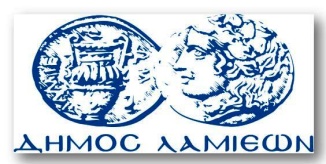         ΠΡΟΣ: ΜΜΕ                                                            ΔΗΜΟΣ ΛΑΜΙΕΩΝ                                                                     Γραφείου Τύπου                                                               & Επικοινωνίας                                                       Λαμία, 17/10/2017